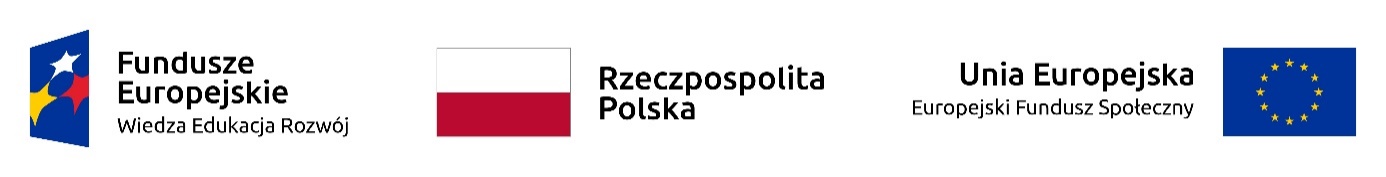 									Słupsk, dnia 22.03.2019 rZamawiający: Akademia Pomorska w SłupskuInformacja o wyborze ofertyDotyczy: sondażu rynkowego na zatrudnienie ekspertów zewnętrznych praktyków w branży współpracujących przy modyfikacji programu studiów w ramach projektu pn. „Akademia Pomorska 5plus- rozwój dla jakości” dla kierunku logistykaAkademia Pomorska w Słupsku informuje, że w postępowaniu pn. sondaż rynkowy na zatrudnienie ekspertów zewnętrznych praktyków w branży współpracujących przy programie studiów w ramach projektu pn. „Akademia Pomorska 5plus- rozwój dla jakości” dla kierunku logistyka wpłynęły następujące oferty:1. Andrzej Rzeczycki2. Magdalena Malinowska- dokonano wyboru ofert złożonych przez Wykonawców:1. Andrzej Rzeczycki2. Magdalena MalinowskaZamawiający dokonał oceny złożonych ofert. Wpłynęły 2 oferty. Wybrano 2 Wykonawców – ekspertów zewnętrznych, którzy spełnili określone warunki udziału w postepowaniu.